 ΔΕΛΤΙΟ ΤΥΠΟΥΑΝΑΚΟΙΝΩΣΗ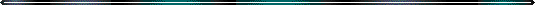          Ανακοινώνεται ότι οι εξετάσεις του Κρατικού Πιστοποιητικού Γλωσσομάθειας   θα διεξαχθούν στις 11 και 12 Μαΐου 2013 στο 1ο ΓΕ.Λ. Κομοτηνής, Φιλίππου 33, τηλ. 2531037586, 37587 για τις γλώσσες Αγγλική, Γαλλική, Γερμανική και στο 2ο ΓΕ.Λ. Κομοτηνής, Γρατιανουπόλεως 1, τηλ. 2531022748, 2531029500 για τις γλώσσες Ιταλική, Ισπανική και Τουρκική.    Οι υποψήφιοι μπορούν να βλέπουν το πρόγραμμα εξετάσεων από την ιστοσελίδα του Υ.ΠΑΙ.Θ.Π.Α.: www.minedu.gov.gr, Εξετάσεις, Κπγ.Το Αναλυτικό Πρόγραμμα των Εξετάσεων θα ανακοινωθεί σύντομα από το Υ.ΠΑΙ.Θ.Π.Α. Οι ακριβείς ώρες των προφορικών εξετάσεων θα τοιχοκολληθούν την προηγούμενη ημέρα των εξετάσεων στο 1ο ΓΕ.Λ. & 2ο ΓΕ.Λ. Κομοτηνής.						Ο Δ/ΝΤΗΣ ΔΕ ΡΟΔΟΠΗΣ					          ΘΕΟΔΩΡΟΣ ΜΟΥΧΤΣΗΣ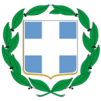 ΕΛΛΗΝΙΚΗ ΔΗΜΟΚΡΑΤΙΑΥΠΟΥΡΓΕΙΟ ΠΑΙΔΕΙΑΣ ΚΑΙ ΘΡΗΣΚΕΥΜΑΤΩΝ, ΠΟΛΙΤΙΣΜΟΥ ΚΑΙ ΑΘΛΗΤΙΣΜΟΥΠΕΡΙΦΕΡΕΙΑΚΗ  ΔΙΕΥΘΥΝΣΗ Π/ΒΑΘΜΙΑΣ & Δ/ΒΑΘΜΙΑΣ ΕΚΠΑΙΔΕΥΣΗΣ ΑΝ. ΜΑΚΕΔΟΝΙΑΣ – ΘΡΑΚΗΣ Δ/ΝΣΗ Δ/ΘΜΙΑΣ ΕΚΠ/ΣΗΣ ΡΟΔΟΠΗΣΤΜΗΜΑ ΕΚΠΑΙΔΕΥΤΙΚΩΝ  ΘΕΜΑΤΩΝΕΛΛΗΝΙΚΗ ΔΗΜΟΚΡΑΤΙΑΥΠΟΥΡΓΕΙΟ ΠΑΙΔΕΙΑΣ ΚΑΙ ΘΡΗΣΚΕΥΜΑΤΩΝ, ΠΟΛΙΤΙΣΜΟΥ ΚΑΙ ΑΘΛΗΤΙΣΜΟΥΠΕΡΙΦΕΡΕΙΑΚΗ  ΔΙΕΥΘΥΝΣΗ Π/ΒΑΘΜΙΑΣ & Δ/ΒΑΘΜΙΑΣ ΕΚΠΑΙΔΕΥΣΗΣ ΑΝ. ΜΑΚΕΔΟΝΙΑΣ – ΘΡΑΚΗΣ Δ/ΝΣΗ Δ/ΘΜΙΑΣ ΕΚΠ/ΣΗΣ ΡΟΔΟΠΗΣΤΜΗΜΑ ΕΚΠΑΙΔΕΥΤΙΚΩΝ  ΘΕΜΑΤΩΝΚομοτηνή:1-4-2013ΕΛΛΗΝΙΚΗ ΔΗΜΟΚΡΑΤΙΑΥΠΟΥΡΓΕΙΟ ΠΑΙΔΕΙΑΣ ΚΑΙ ΘΡΗΣΚΕΥΜΑΤΩΝ, ΠΟΛΙΤΙΣΜΟΥ ΚΑΙ ΑΘΛΗΤΙΣΜΟΥΠΕΡΙΦΕΡΕΙΑΚΗ  ΔΙΕΥΘΥΝΣΗ Π/ΒΑΘΜΙΑΣ & Δ/ΒΑΘΜΙΑΣ ΕΚΠΑΙΔΕΥΣΗΣ ΑΝ. ΜΑΚΕΔΟΝΙΑΣ – ΘΡΑΚΗΣ Δ/ΝΣΗ Δ/ΘΜΙΑΣ ΕΚΠ/ΣΗΣ ΡΟΔΟΠΗΣΤΜΗΜΑ ΕΚΠΑΙΔΕΥΤΙΚΩΝ  ΘΕΜΑΤΩΝΕΛΛΗΝΙΚΗ ΔΗΜΟΚΡΑΤΙΑΥΠΟΥΡΓΕΙΟ ΠΑΙΔΕΙΑΣ ΚΑΙ ΘΡΗΣΚΕΥΜΑΤΩΝ, ΠΟΛΙΤΙΣΜΟΥ ΚΑΙ ΑΘΛΗΤΙΣΜΟΥΠΕΡΙΦΕΡΕΙΑΚΗ  ΔΙΕΥΘΥΝΣΗ Π/ΒΑΘΜΙΑΣ & Δ/ΒΑΘΜΙΑΣ ΕΚΠΑΙΔΕΥΣΗΣ ΑΝ. ΜΑΚΕΔΟΝΙΑΣ – ΘΡΑΚΗΣ Δ/ΝΣΗ Δ/ΘΜΙΑΣ ΕΚΠ/ΣΗΣ ΡΟΔΟΠΗΣΤΜΗΜΑ ΕΚΠΑΙΔΕΥΤΙΚΩΝ  ΘΕΜΑΤΩΝΣτιλπ. Κυριακίδη 9169100 ΚομοτηνήΤηλέφωνο	: 2531022801Fax		: 2531028469E-mail		: oikonom@dide.rod.sch.grΠΡΟΣ:ΜΜΕΜΜΕ